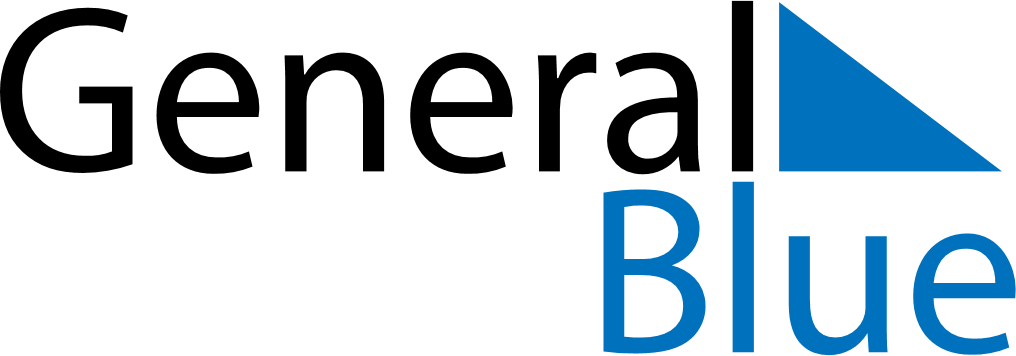 June 1869June 1869June 1869June 1869June 1869SundayMondayTuesdayWednesdayThursdayFridaySaturday123456789101112131415161718192021222324252627282930